Dear Parent / CarerAt Hungerhill School it is our policy to encourage as many students as possible to use the library and its resources.  All students are automatically members of the school library.  However, to enable the smooth running of the library we need your child and yourselves to agree to the following guidelines:We operate a ‘no-fines’ policy but we would appreciate your support in encouraging your child to return library items by the due dates.Students are expected to look after items borrowed.  If books or materials are returned damaged or lost we will expect the students to pay in full or lose their library privilege.Students must not loan either their library card or resources to other students as they will be liable for any items lost or damaged.On joining the library you child will be issued with a library membership card If the card is lost it will cost 50p to replace.Please be aware our resources are for Key Stages 3 & 4.  This includes DVD’s which are rated ‘PG’ and some of our books are teen fiction.  Books which are classified as teen fiction may include story lines and language which you may feel is not appropriate for your child.  Could you please sign the slip below if you agree to your child borrowing this classification of resources.We would appreciate your support and encouragement of our reading programme in Year 7. Please feel able to contact the school library if you have any queries with regard to your child’s book and reading zones within Accelerated Reading.Yours sincerelyMrs D BeggsLibrarian--------------------------------------------------------------------------------------------------------------------------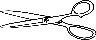 REPLY SLIP:	Please return to the Library					20241.	I have received your letter explaining the library guidelines and agree to support this policy.STUDENT’S NAME:						FORM:SIGNED:							DATE:	Parent/CarerI give permission for my child to borrow ‘PG’ rated DVDs/Teen Fiction            (Delete as appropriate)   STUDENT’S NAME:						FORM: SIGNED:							DATE:	Parent/Carer